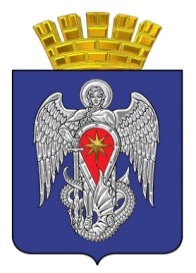 Контрольно-счетная комиссиягородского округа город МихайловкаВолгоградской областиЭКСПЕРТНОЕ ЗАКЛЮЧЕНИЕ№27 - 09.12.2019 г.             к  проекту решения Михайловской городской Думы     «О бюджете городского округа город Михайловка  на 2020 год и плановый период 2021 и 2022 годов» на первое чтение             Председатель контрольно-счетной комиссии городского округа город Михайловка  В.Г. Гудкова, консультант КСК У.С.Антонцева и консультант КСК Ю.П.Петрова провели экспертно-аналитическую оценку проекта Решения «О бюджете городского округа город Михайловка на 2020 и плановый период 2021 и 2022 годов».            Заключение контрольно-счетной комиссии городского округа город Михайловка на проект решения Михайловской городской Думы  «О бюджете городского округа город Михайловка на 2020 год и плановый период 2021-2022 годов» подготовлено в соответствии с Бюджетным кодексом Российской Федерации (далее Бюджетный кодекс, БК РФ), Уставом городского округа город Михайловка, Решением Михайловской городской Думы от 31.03.2014 № 867 «Положение о бюджетном процессе в городском округе город Михайловка» (далее Решение о бюджетном процессе), Положением о контрольно-счетной комиссии городского округа город Михайловка и иными нормативными правовыми актами. Общие положения.             Правовые основы рассмотрения проекта бюджета определены Бюджетным кодексом,  Уставом городского округа город Михайловка и Решением о бюджетном процессе.             Согласно ст. 25 Решения о бюджетном процессе, проект бюджета городского округа на очередной финансовый год не позднее 15 ноября текущего года вносится администрацией городского округа в городскую Думу. Согласно ст. 27 Решения о бюджетном процессе, Председатель городской Думы в свою очередь, в течение суток направляет проект бюджета в постоянную комиссию Михайловской городской Думы по бюджету, экономике, налогам и предпринимательству для подготовки заключения о соответствии представленных документов и материалов требованиям Положения о бюджетном процессе.       Рассматриваемый проект решения и прилагающийся к нему пакет документов, внесены в городскую Думу администрацией городского округа город Михайловка 15.11.2019 года и направлены в контрольно-счетную комиссию для подготовки экспертного заключения.Прогноз социально-экономического развития городского округа городМихайловка на 2020-2022 годы.В целом прогноз социально-экономического развития городского округа город Михайловка на 2020-2022 годы соответствует основным ориентирам развития экономики Волгоградской области и общероссийским тенденциям. Прогноз подготовлен на основе сценарных (базовых) условий функционирования экономики Российской Федерации на 2020-2022 годы, рекомендованных Минэкономразвития России, с учетом оценки ожидаемых результатов 2019 года и тенденций развития экономики и социальной сферы в 2020-2022 годах с применением показателей инфляции и индексов-дефляторов, предложенных Минэкономразвития России на 2020-2022 годы. В целом прогноз социально-экономического развития городского округа на 2020-2022 годы соответствует развитию экономики Российской Федерации, Волгоградской области и общероссийским тенденциям. Согласно базовому варианту прогноза социально-экономического развития РФ предусматривается замедление в среднесрочной перспективе темпов мирового экономического роста до 2,7 % в связи с усилением неопределенности относительно международных «правил игры», в частности с эскалацией торговых конфликтов, а также с окончанием циклического восстановления в европейских странах. В прогнозе РФ, ожидается замедление инфляции до 3 % с дальнейшей стабилизацией на уровне 4 % до 2024 года, основным фактором является слабый потребительский спрос, прогнозируемый в связи с замедлением темпов потребительского кредитования (по оценке Минэкономразвития России, до 4 %).Анализ макроэкономических показателей развития городского округа город Михайловка, прогнозируемых на 2020-2022 годы, проведен на предмет достоверности основных параметров прогноза, принятых за основу составления проекта на 2020-2022 годы, и соответствия прогнозируемых и ожидаемых оценок макроэкономических показателей городского округа город Михайловка за 2019 год. Также, проведено сравнение прогноза с показателями прогноза социально-экономического развития Волгоградской области и РФ на 2020-2022 годы.Динамика макроэкономических показателей городского округа за 2018 – 2020 годы, а также результаты сравнительного анализа прогнозируемых и ожидаемых оценок основных макроэкономических показателей представлены в следующей таблице.Из данных, приведенных в таблице, видно, что по оценке  2019 года в сравнении с предыдущим годом прогнозируется отрицательная динамика:- по объему  отгруженных  товаров собственного производства, выполненных работ и услуг собственными силами (- 120,2 млн.руб.) и соответственно индекс промышленного производства (- 2,1 %). Причины предполагаемого снижения индекса промышленного производства в Прогнозе СЭР не указаны, но говорится, что основной целью промышленной политики предприятий городского округа является создание условий и активизация факторов, направленных на восстановление спроса на выпускаемую продукцию;- по итогам 2019 года уровень инвестиций в основной капитал на территории городского округа оценивается на уровне 35,6 % от уровня 2018 года, при запланированном росте на момент формирования бюджета городского округа  на 2019 год 100,2%. Снижение индекса объема инвестиций в 2 раза обусловлено завершением реализации крупного инвестиционного проекта по реконструкции печи №7 на АО «Себряковцемент». - с учетом тенденции к уменьшению численности населения трудоспособного возраста снижен показатель среднегодовой численности занятых в экономике (- 0,04 тыс.чел.); - прибыль прибыльных предприятий (- 831,6 млн.руб.);- по оценке 2019 года в городском округе номинальные денежные доходы на одного жителя увеличатся на 0,8 % к уровню 2018 года и составят 15629,88 руб., при этом темп роста реальных денежных доходов населения снизится на 1,7 % .По оценке 2019 года, в сравнении с предыдущим годом ожидается рост  продукции сельского хозяйства (+ 201,7 млн. руб.) индекс производства продукции  сельского хозяйства (+ 14,7 %). На увеличение продукции сельского хозяйства повлияли благоприятные погодные условия и  использование новых, более продуктивных сортов семян с высокими посевными качествами и сортовой чистотой.  В сфере животноводства фактическое производство мяса скота и птицы на убой в хозяйствах всех категорий, в первом полугодии 2019 года увеличилось на 7,0 %  относительно аналогичного периода 2018 года.Согласно прогнозу макроэкономические условия развития городского округа город Михайловка до 2022 года характеризуются ростом макроэкономических показателей. Снижение темпа роста наблюдается только в среднегодовой численности занятых в экономике на 20 человек.  В 2020 году и плановом периоде ожидается ежегодный рост обобщающего показателя экономической деятельности городского округа – объема отгруженной промышленной продукции, объем  в номинальном выражении должен вырасти с 15551,5 млн. руб. в 2020 году до 15959,2 млн. руб. в 2022 году, или на 2,0 %. В 2020-2022 годах темп роста объема отгруженной промышленной продукции (в сопоставимых ценах) составит 100,8; 100,9 и 101,8 процента. Основной целью промышленной политики предприятий городского округа является создание условий и активизация факторов, направленных на восстановление спроса на выпускаемую продукцию, модернизация действующих производств, внедрение современных ресурсосберегающих и экологически безопасных технологий. Планируется, что инвестиционные вложения в экономику городского округа в  2020-2022 годах будут расти: общий объем инвестиций увеличится в течение  прогнозируемого периода с 2159,5 млн. руб. до 2875,4 млн. руб. В прогнозируемом периоде планируется реализация 6 крупных инвестиционных проектов с общим объемом инвестиций на сумму 5,6 млрд.руб., с созданием 800 рабочих мест. В прогнозе отмечено, что в 2019 году городскому округу город Михайловка присвоен статус территории опережающего социально-экономического развития, который позволяет юридическим лицам воспользоваться налоговыми льготами, повышает привлекательность городского округа для ведения бизнеса и привлечения инвесторов. Объем продукции сельского хозяйства  прогнозом СЭР определен от 4774,1 млн. руб. в 2020 году до 5275,8 млн. руб. в 2022 году, индекс производства продукции сельского хозяйства запланирован в размере 101,4; 101,8 и 101,9 % соответственно по годам. Определяющее влияние на формирование индекса производства продукции сельского хозяйства оказывает производство продукции растениеводства, которое составляет 76,9 % от общего количества сельхозугодий. Развитие растениеводства предполагается за счет увеличения площади посева, засеваемой элитными семенами. Животноводство в городском округе представлено двумя свиноводческими фермами, крестьянскими хозяйствами и гражданами, ведущими личные подсобные хозяйства. Планируется производство мяса с 5365,0 тонн в 2020 году до 5379,0 тонн в 2022 году, производство молока с 11,51 тыс.тонн в 2020 году до 11,55 тыс.тонн в 2022 году. В соответствии с прогнозом темп роста реальных располагаемых денежных доходов населения по оценке 2019 года понижается на 1,7 %, в прогнозируемом периоде за счет роста заработной платы, увеличения пенсий и социальных выплат планируется рост реальных денежных доходов населения с 101,6 % в 2020 году до 102,1 % в 2022 год. При этом расходы населения на оплату обязательных платежей растут опережающими темпами, в связи с этим полагает, что прогнозируемые темпы роста реальных доходов населения завышены.На уменьшение среднегодовой численности занятых в экономике оказывает влияние тенденция к снижению численности населения в трудоспособном возрасте и к 2022 году прогнозируется снижение численности экономически активного населения до 38700 чел. Темп роста показателей потребительского спроса на протяжении всего прогнозируемого периода остается неизменным: рост оборота розничной торговли прогнозируется на уровне 103,0 % к предыдущему году; рост оборота общественного питания прогнозируется на уровне 106,0 % к предыдущему году. При этом в абсолютных ценах эти показатели увеличатся и составят:- оборот розничной торговли  по оценке 2019 года составит 9558,0 млн.руб., что на 737,0 млн.руб. выше 2018 года, далее ожидается рост данного показателя (+ 641,20 млн.руб. в 2020 году, + 715,70 млн.руб. в 2021, + 765,90 млн.руб. в 2022 году);-  оборот общественного питания  в 2019 году составит134,2 млн.руб., что на 13,20 млн.руб. выше 2018 года, в 2020 году (+14,0 млн.руб.), в 2021 (+15,8 млн.руб.), в 2022 (+17,5 млн.руб.) Показатель по обороту малых, средних предприятий и микропредприятий на 2020 год прогнозируется в сумме 16447,90  млн. руб. или с ростом 322,3 млн.руб. от ожидаемых поступлений в 2019 году. 3.При рассмотрении проекта решения Михайловской городской Думы о бюджете городского округа на очередной финансовый год и плановый период в первом чтении обсуждаются его концепция, прогноз социально-экономического развития городского округа и основные направления бюджетной и налоговой политики на очередной финансовый год и плановый период.            Предметом рассмотрения проекта решения о городском бюджете на очередной финансовый год и плановый период в первом чтении являются основные характеристики бюджета городского округа, к которым относятся:прогнозируемый общий объем  доходов;общий объем расходов;дефицит (профицит) бюджета городского округа;условно утверждаемые расходы в объеме не менее 2,5 % общего объема расходов бюджета городского округа (без учета расходов бюджета, предусмотренных за счет межбюджетных трансфертов из других бюджетов бюджетной системы Российской Федерации, имеющих целевое назначение)  на первый год планируемого периода и не менее 5 % общего объема расходов (без учета расходов бюджета, предусмотренных за счет межбюджетных трансфертов из других бюджетов бюджетной системы Российской Федерации, имеющих целевое назначение) на второй год планового периода;верхний предел муниципального внутреннего долга городского округа по состоянию на   первое января года, следующего за отчетным финансовым годом и каждым годом планового периода, с указанием, в том числе верхнего предела долга по муниципальным гарантиям.            Динамика основных параметров бюджета городского округа город Михайловка на 2020-2022 годы характеризуется снижением доходов с 1672077,8 тыс. руб. в 2019 году до 1577535,9 тыс. руб. в 2020 (или 94,3% от уровня 2019 года), в 2021 году –1776369,5 тыс. руб. (или 106,2% к уровню 2019 года), в 2022 году –1596597,5 тыс. руб. (или 95,5% от уровня 2019 года).             Основное снижение доходов бюджета городского округа происходит за счет уменьшения налоговых и неналоговых доходов (с 799827,0 тыс. руб. в 2019 году (ожидаемые поступления) до 746708,4 тыс. руб., 703201,1 тыс. руб. и 711273,3 тыс. руб. в 2020, 2021 и 2022 годах соответственно), т.е. плановые суммы налоговых и неналоговых доходов в 2022 году на 11,0 % ниже ожидаемых поступлений 2019 года.              Безвозмездные поступления бюджета городского округа город Михайловка в 2020 году должны несколько уменьшиться, а в плановом периоде  увеличиться по сравнению с ожидаемыми поступлениями 2019 года и составить 95,3%, 123,1%, 101,6% соответственно. Снижение показателей бюджета на 2020 год обусловлено снижением в абсолютном значении как собственных доходов на 53118,6 тыс. руб.(-6,6%), так и поступлений из вышестоящих бюджетов на 40837,4 тыс. руб. (-4,5%).               Стоит отметить, что при рассмотрении бюджета города на 2019 год (в декабре 2018 года) объем доходов оценивался на уровне 1530134,8 тыс. рублей, т.е. ниже оценки на 2018 год.Общий объем расходов бюджета городского округа город Михайловка в 2020 году прогнозируется в объеме 94,0% от оценки исполнения бюджета 2019 года (1577535,9 тыс. руб.), в 2021 году – (1776369,5 тыс. руб.) 105,9% от уровня 2019 года, в 2022 году уровень общего объема расходов составит 95,2% (1596597,5 тыс. руб.) к уровню 2019 года.           Целесообразно отметить отсутствие дефицита бюджета городского округа город Михайловка в 2020, 2021 и 2022 году. Достижение такого результата предполагается за счет сокращения расходов. Фактически, расходы бюджета городского округа за счет собственных доходных источников 2020 году сформированы на уровне 92,7% от оценки исполнения бюджета 2019 года (746708,4 тыс. руб.), за счет средств вышестоящих бюджетов запланированы на уровне 95,3% от ожидаемой оценки 2019 года (830827,5 тыс. руб.).  4.Прогнозируемый общий объем доходов с указанием поступлений  из других бюджетов бюджетной системы  РФ.        Доходы бюджета городского округа город Михайловка на 2020 год  прогнозируются в сумме 1577535,9 тыс. руб., что ниже оценки 2019 года на 94541,9  тыс. руб., или на 5,7  %,  на 2021 год  выше прогноза на 2020 г  на 198833,6 тыс. руб. (на 11,9 % к 2020 году).  В 2022 году  также планируется увеличение доходов по отношению к 2020 году на 19061,6  тыс. руб. (+1,2 %).Структура доходной части городского бюджета на 2020-2022 годы выглядит следующим образом:                                                                                                      тыс.руб.           Согласно приведенным в таблице данным, в 2020 году налоговые и неналоговые доходы в структуре доходной базы  бюджета городского округа имеют тенденцию к  снижению в процентном соотношении. В абсолютном значении налоговые доходы в 2020 году планируются ниже ожидаемой оценки 2019 года на 46692,0 тыс. руб., или (-6,9 %). Неналоговые доходы относительно ожидаемой оценки поступлений 2019 года снижаются на 6426,6 тыс. руб. (-5,1%).            В 2021 году ожидается некоторое увеличение поступлений в доходной части бюджета за счет роста безвозмездных поступлений. В 2022 году в городском округе город Михайловка Волгоградской области снова прогнозируется снижение доходной части городского бюджета относительно 2021 года за счет снижения абсолютной величины безвозмездных поступлений бюджета.            Изменяется структура бюджета. Доля налоговых доходов снижается с 39,8 % в 2020 году до 37,0 % в 2022 году. Доля неналоговых доходов  остается на одном уровне, при этом доля безвозмездных поступлений   увеличивается с 52,7 %  в 2019 году до 55,5 %  в 2022 году.        Указом Президента РФ от 07.05.2018 №204 «О национальных целях и стратегических задачах развития Российской Федерации на период до 2024 года» к приоритетным целям развития РФ отнесены: обеспечение устойчивого роста реальных доходов граждан, а также роста уровня пенсионного обеспечения выше уровня инфляции и снижение в два раза уровня бедности в Российской Федерации. Ключевыми приоритетами налоговой политики Волгоградской области в среднесрочной перспективе являются работы по формированию устойчивой доходной базы региона, совершенствование и оптимизация системы налогового администрирования. Для реализации поставленных целей необходимо продолжить политику обоснованности предоставления налоговых льгот с постепенной заменой их, при необходимости, адресными субсидиями экономическим агентам; работу, направленную на взаимовыгодное социально-экономическое сотрудничество с организациями, формирующими налоговый потенциал региона; реализацию мероприятий по легализации скрытой заработной платы, а также мероприятий, направленных на повышение эффективности управления государственной и муниципальной собственностью и увеличение доходов от их использования.Контрольно-счетной комиссией проведен анализ по налоговым доходам и планируемым поступлениям неналоговых платежей.Налоговые доходы            Проектом предусмотрено  снижение   налоговых доходов плановых назначений  по отношению к ожидаемому исполнению 2019 года на 6,9 % или на 46692,0 тыс. руб. Основными факторами, повлиявшими на состояние суммы налоговых доходов, являются:- увеличение единых нормативов отчислений от налога на доходы физических лиц в местные бюджеты с 47,3 % до 51,25 %, но уменьшение контингента НДФЛ (-163871,0 тыс. руб.);  - уменьшение нормативов отчислений по акцизам городскому округу город Михайловка с 0,6366 в 2018 году до 0,5738, но увеличение поступлений по акцизам в консолидированный бюджет Волгоградской области должно привести к росту поступлений в бюджет городского округа(+ 829,6 тыс. руб.);- увеличение коэффициента-дефлятора К1 для расчета налоговой базы по ЕНВД с 1,915  до 2,009  и снижение количества субъектов предпринимательства влечет за собой снижение поступлений по налогу на вмененный доход.(-900,0 тыс. руб.)- установлены единые нормативы отчислений по налогу, взимаемому в связи с применением упрощенной системы налогообложения в бюджеты муниципальных районов и городских округов в размере 5 %.(+ 4000,0 тыс.руб.)Проанализировав представленную пояснительную записку по налоговым доходам,  комиссия пришла к выводу о том, что  прогноз поступлений налогов составлен обоснованно.Налог на доходы.Поступления в бюджет городского округа по НДФЛ, согласно пояснительной записке, прогнозируются исходя из оценки ожидаемого поступления налога в 2019 году, прогноза фонда оплаты труда в 2020-2022 годах с ежегодной индексацией фонда оплаты труда и установленных проектом Закона Волгоградской области об областном бюджете на 2020-2022 годы дополнительных нормативов отчислений от НДФЛ, использованных при формировании городского бюджета:                в 2020 году - 411291,5 тыс. руб. (-10,0% по отношению к ожидаемым поступлениям 2019 года), в 2021 году - 413950,8 тыс. руб. (+0,6 % к прогнозу 2020 года), 2022 году – 416802,5 тыс. руб. (+0,6 % к прогнозу 2021 года).          Информация о  нормативах отчислений от налога на доходы физических лиц 2019 года и нормативах, использованных при формировании городского бюджета на 2020 год, представлена в следующей таблице:        в %                                                                                                                                           Динамика изменения контингента НДФЛКомитетом по финансам городского округа город Михайловка ожидаемые поступления НДФЛ в консолидированный бюджет на 2019 год предусмотрены с ростом 13,3% к уровню 2018 года в объеме 966391,1 тыс. руб., на 2020 год ожидается снижение контингента на 17,0 %.   Показатель темпа роста фонда оплаты труда  2020 года  относительно 2019 года, который принят в расчет администрации городского округа город Михайловка,  в материалах к проекту Решения не представлен.Статья 160.1 БК РФ определяет: бюджетными полномочиями по утверждению методики прогнозирования поступлений доходов в бюджет в соответствии с общими требованиями к такой методике, установленными Правительством Российской Федерации, обладает главный администратор доходов – то есть Управление Налоговой службы РФ по Волгоградской области. Постановлением Правительства РФ от 23.06.2016 № 574 «Об общих требованиях к методике прогнозирования поступлений доходов в бюджеты бюджетной системы Российской Федерации» установлено, что главный администратор доходов разрабатывает методику прогнозирования по всем кодам классификации доходов, закрепленным за соответствующим главным администратором доходов согласно правовому акту о наделении его соответствующими полномочиями. Главным администратором налоговых доходов является Управление Федеральной налоговой службы по Волгоградской области (далее – УФНС).  Обоснования и расчеты в соответствии с Методикой и Методика, утвержденная УФНС, в материалах к проекту Решения не представлены. Согласно представленной информации Межрайонной ИФНС № 6 по Волгоградской области, поступления по НДФЛ в консолидированный бюджет  ожидаются:- в 2019 году,  в сумме 812161,0 тыс. руб., что на 154230,1 тыс. руб. меньше чем планируется комитетом по финансам городского округа;  - в 2020 году,  в сумме 828404  тыс. руб., что на 25884,0 тыс. руб. выше бюджетных проектировок комитета по финансам (802520,0 тыс. руб.).                  Динамика поступлений НДФЛ предыдущих лет показывает, что ежегодно в IV квартале НДФЛ поступает порядка 30,0% (в 2015 году- 31,0%, в 2016 году 30,0%, в 2017 году-33,4%, в 2018 году – 33,9%) от общего объема поступлений вышеуказанного налога за год.  В соответствии с представленной оценкой исполнения бюджета городского округа за 2019 год,  поступления по НДФЛ в IV квартале, должны составить 44,5% и в целом за год составить 457103,0 тыс. руб. Контрольно-счетная комиссия считает ожидаемые поступления на 2019 год, по указанному налогу, весьма оптимистичными. Прогнозируемые поступления, на 2020 год, напротив обоснованы.         Резервом увеличения поступлений по НДФЛ являются: - продолжение администрацией городского округа город Михайловка работы по легализации «теневой» заработной платы;  - повышение эффективности работы межведомственных комиссий по сокращению задолженности;  - повышение заработной платы в городском округе, и бюджетной сфере, в частности. Акцизы на автомобильный и прямогонный бензин, дизельное топливо, моторные масла для дизельных и карбюраторных (инжекторных) двигателей         Законом « Об областном бюджете на 2020 год и на плановый период 2021 и 2022 годов» (далее закон) предусматриваются плановые назначения по доходам от акцизов на дизельное топливо, моторные масла, автомобильный и прямогонный бензин, подлежащие распределению между бюджетами субъектов РФ и местными бюджетами на 2020 год в размере 6717785,0 тыс. руб.,  на 2021 год 7205177,0 тыс. руб. и 2022 год в сумме 8308067,0 тыс. руб.          Нормативы отчислений по акцизам городскому округу город Михайловка снижены с 0,6366 в 2019 году до 0,5738 в 2020, 2021 и 2022 годах.  Согласно нормативам отчислений по доходам от акцизов и прогнозу поступлений по доходам от акцизов на дизельное топливо, моторные масла и на автомобильный и прямогонный бензин из других бюджетов бюджетной системы РФ в областной бюджет в 2020 году, предусмотренным в Законе Волгоградской области «Об областном бюджете на 2020 год и на плановый период 2021 и 2022 годов» поступления должны составить 42829,6 тыс. руб., 45937,0 тыс. руб., 52968,9 тыс. руб. в 2020, 2021 и 2022 году соответственно.           Согласно прогнозу налоговых и неналоговых доходов бюджета городского округа город Михайловка, поступления по акцизам ожидаются, в 2019 году, в сумме 42000,0 тыс. руб., в 2020 году - 42829,6 тыс. руб., в 2021 году - 45937,0 тыс. руб., в 2022 году - 50044,9 тыс. руб., Ожидаемые поступления на 2020 год и плановый период 2021-2022 г.г. выше оценки поступлений 2019 года на 829,6 тыс. руб., или на 2,0 %,  на 3937,0 тыс. руб., или на 9,4 %, на 8044,9 тыс. руб., или на 19,2 % в 2020, 2021 и 2022 годах соответственно. Контрольно-счетная комиссия городского округа город Михайловка считает, что планируемые поступления по акцизам на очередной финансовый год обоснованы. Земельный налог         Объем поступлений по земельному налогу в 2020 году планируется администрацией городского округа город Михайловка в сумме 73487,3 тыс. руб., что составляет 99,2% от плановых назначений 2019 года.         Администратор доходов планирует указанные поступления в размере 74650,0 тыс. руб. или на 1162,7 тыс. руб. (1,6%) больше, чем бюджетные проектировки. Ожидаемые поступления 2019 года оцениваются МИ ФНС № 6 в размере 74030,0 тыс. руб., что на 6265,0 тыс. руб. (-7,8%) меньше запланированных показателей 2019 года (80295,0 тыс. рублей).                  В пояснительной записке к проекту Решения, а также других документах и материалах, предоставляемых одновременно с проектом Решения, отсутствуют какие-либо пояснения администрации, по поводу расхождений по ожидаемым поступлениям 2019 года с данными администратора налогов.             Контрольно-счетной комиссией городского округа город Михайловка Волгоградской области проведен анализ поступлений вышеуказанного налога в 2017 и 2018 году. Анализ показал, что по состоянию на 01.10.2017 года, поступления по земельному налогу составляли 39519,0 тыс. руб. или 48,3 % от общей суммы земельного налога поступившего в 2017 году (81744,9 тыс. руб.), по состоянию на 1.10.2018 года в сумме 40260,4 тыс. руб. или 53,5 % от общей суммы земельного налога поступившего в 2018 году (75298,7 тыс. руб.). За 9 месяцев 2019 года в бюджет городского округа поступило земельного налога  в сумме 38942,2 тыс. руб. или 48,5 % от оценки исполнения бюджета за 2019 год. На основании произведенного анализа КСК считает ожидаемые поступления 2019 года, показатели прогноза поступлений по земельному налогу обоснованными.Налог на имущество физических лиц        Объем поступлений по налогу на имущество физических лиц в 2019 году планируется администрацией городского округа город Михайловка в сумме 19067,4 тыс. руб., в 2020 году в сумме 19000,0 тыс. руб. (-0,3% по отношению к ожидаемому поступлению предыдущего 2019 года), в 2021 году - 19100,0 тыс. руб. (+0,5 % к прогнозу 2020 года), 2022 году – 19200,0 тыс. руб. (+0,5 % к прогнозу 2021 года). Обоснования и расчеты в соответствии с Методикой, утвержденной УФНС по данному виду доходов, в материалах к проекту Решения не представлены.    Администратор доходов планирует указанные поступления, в 2020 году в сумме 19998,0 тыс.руб., что выше бюджетных проектировок на 998,0 тыс. руб.     Контрольно-счетной комиссией городского округа город Михайловка Волгоградской области проведен анализ динамики поступлений налога на имущество физических лиц в 2018 году. Установлено, что в IV квартале 2018 года поступило 60,9 % от общей суммы налога, поступившей в целом за  год. В соответствии с представленной оценкой исполнения бюджета городского округа за 2019 год, поступления по налогу на имущество физ. лиц в IV квартале 2019 года, должны составить 60,0% и составить 11436,0 тыс. руб.      КСК считает, что показатели прогноза поступлений по  налогу на имущество физ. лиц в бюджет городского округа за 2020 год обоснованы.Налоги на совокупный доход          Поступление налогов на совокупный доход на 2020 год предусмотрено в сумме 74200,0 тыс. руб., в том числе ЕНВД –43700,0 тыс. руб., Единый сельскохозяйственный налог – 24500,0 тыс. руб., налог, взимаемый в связи с патентной системой налогообложения -2000,0 тыс. руб., налог взимаемый в связи с применением упрощенной системы налогообложения (УСН) – 4000,0 тыс.руб. Основная доля прогнозируемых поступлений приходится на ЕНВД. Согласно пояснительной записке к проекту решения Михайловской городской Думы, расчет по налогам произведен на основании данных о поступивших суммах налогов за 2018 год:- в 2017 году (ЕНВД - исполнение составило-46410,6 тыс. руб.),- в 2018 году (ЕНВД - исполнение составило-43795,5 тыс. руб.), оценка исполнения в 2019 году (ЕНВД -44600,0 тыс. руб.)          Проектом Решения предусматриваются плановые назначения по ЕНВД на 2020 год в размере 43700,0 тыс. руб. (-2,0 % по отношению к оценке исполнения в 2019 году), в 2021 году – 0,0 тыс.  руб., в 2022 году – 0,0 тыс. руб..Контрольно-счетная комиссия отмечает, что администратор доходов планирует поступления по ЕНВД:- в 2020 году в сумме 45910,0 тыс. руб., т.е. выше  оценки исполнения  2019 года  на 1310,0 тыс. руб., или на 2,9 %; -в 2021 году  в сумме 46010,0 тыс. руб.;-в 2022 году в сумме 46010,0 тыс. руб..          Таким образом, администрацией прогнозный показатель по ЕНВД определен без учета оценки поступлений  администратора доходов.           Контрольно-счетной комиссией городского округа город Михайловка проведен анализ показателей прогноза социально-экономического развития городского округа, изменение законодательства и предлагаемых коэффициентов-дефляторов. Установлено, что на основании индекса потребительских цен ежегодно устанавливается коэффициент-дефлятор К1, его увеличение влечет за собой увеличение поступлений по налогу на вмененный доход. Согласно Приказу Минэкономразвития России от 21.10.2018 № 684, этот коэффициент увеличен в 2020 году с 1,915 до 2,009. Таким образом, налоговая нагрузка на плательщиков ЕНВД в 2020 году  увеличится на 4,9 %.   Однако согласно Прогнозу социально-экономического развития городского округа город Михайловка на 2020-2022 годы, по состоянию на 01.07.2019 г., на территории городского округа город Михайловка Волгоградской области, осуществляли деятельность 2461 субъект предпринимательства (2725 - по состоянию на 01.01.2018 г.), т.е. за год произошло сокращение количества субъектов предпринимательства на 264 единицы (-10,0%). Далее прогнозируется, что с 2020 по 2022г.г. ежегодно будет наблюдаться прирост количества субъектов предпринимательства на 1%. , (примерно на 25 единиц в год), и этот прирост, по мнению КСК, не сможет значительно увеличить сумму  поступлений в бюджет относительно ожидаемой оценки исполнения бюджета по указанному налогу.          Проектом Решения предусматриваются плановые назначения по налогу, взимаемому в связи с применением упрощенной системы налогообложения в сумме 4000,0 тыс.руб. Доходы предусмотрены в соответствии с изменениями в законе Волгоградской области от 29.10.2011 г. № 2258-ОД «Об установлении единых нормативов отчислений в местные бюджеты от налогов, подлежащих зачислению в областной бюджет». При планировании применялись данные отчета 5-УСН (Отчет о налоговой базе и структуре начислений по налогу, уплачиваемому в связи с применением упрощенной системы налогообложения) за 2019 год.          Прогнозный показатель по единому сельскохозяйственному налогу определен на основании оценки администратора доходов на 2020 год 24000,0 тыс. руб.(-1,3 % по отношению к ожидаемой оценке исполнения бюджета.       Прогнозный показатель по налогу, взимаемому в связи с применением патентной системы налогообложения, определен на основании оценки администратора доходов на 2020 год 2000,0 тыс. руб.(+93,5 % по отношению к ожидаемой оценке исполнения бюджета), на 2021 год 2100 (+5,0 % по отношению к 2020 году), на 2022 год 2200 (+4,7 % по отношению к 2021 году). Согласно приказу Минэкономразвития России от 21.10.2019 года № 684 коэффициент–дефлятор по патентной системе  изменился с 1,518 в 2019 году до 1,592 в 2020 году., т.е. налоговая нагрузка по данному налогу увеличится на 4,9 %.            Показатели прогноза поступлений по ЕНВД, по единому сельскохозяйственному налогу, по налогу, взимаемому в связи с применением патентной системы налогообложения и  налогу, взимаемому в вязи с применением упрощенной системы налогообложения в бюджет городского округа, КСК считает обоснованными.Государственная пошлина      Плановые назначения по государственной пошлине на 2020 год предусматриваются в размере 7100,0 тыс. руб. (+34,8 % к прогнозным назначениям 2019 года), на 2021 год - 7100,0 тыс. руб. (+0,0% к 2020 году), на 2022 год - 7165,0 тыс. руб. (+0,9 %) к 2021 году. Администратор доходов планирует поступления по госпошлине в сумме 9390,0 тыс. руб., 9400,0 тыс. руб., 9450,0 тыс. руб. в 2020,2021 и 2022 году соответственно.Неналоговые поступления           По неналоговым платежам проектом бюджета предусмотрено снижение поступлений по отношению к ожидаемому исполнению 2019 года на 6426,6 тыс. руб. Вышеуказанные платежи должны составить 118800,0 тыс. руб. Снижение объема неналоговых доходов ожидается:- в результате снижения доходов от продажи материальных и нематериальных активов (-3600,0 тыс. руб., или 59,6 %);-  уменьшение поступлений по штрафам, санкциям на 4200,0 тыс. руб., или 54,3 %
           Доля неналоговых доходов в общей сумме поступлений доходов в бюджет городского округа в 2020 году составит 7,5% (-0,7%). Таким образом, уменьшится не только абсолютная величина вышеуказанных налогов, но и доля их в общей сумме поступлений.            В структуре неналоговых доходов наибольшую долю составляют арендная плата за землю - 81,7 %, доходы от продажи материальных и нематериальных активов – 4,5 %, доходы от сдачи в аренду имущества - 8,5 %, доходы от оказания платных услуг и компенсации затрат государства - 8,5 %.Арендная плата за землю           В проекте бюджета городского округа город Михайловка на 2020 год основная доля в неналоговых доходах, а именно - 70,7%, приходится на доходы, получаемые в виде арендной платы за земельные участки. Поступление арендной платы за землю, на 2020 год, предусмотрено в сумме 86000,0 тыс. руб. (103,8% по отношению к  оценке исполнения 2019 года) на 2021 – 86860,0(+1,0%) и 2022 год –87730,0 тыс. руб. (+2,0%), т.е. ожидается увеличение поступлений по отношению к оценке исполнения 2019 года.        Фактически в бюджет городского округа город Михайловка в виде арендной платы за землю, по состоянию на 01.10.2019 года, поступило 59250,5 тыс. руб. или 70,7 % от оценки исполнения доходов на 2019 год.         Согласно пояснительной записке администрации объем поступлений от доходов, получаемых в виде арендной платы за земельные участки, на 2020 год запланирован методом прямого расчета сумм начислений по действующим договорам аренды земельных участков, на основании кадастровой стоимости земельных участков.             Задолженность, по состоянию на 01.11.2018 года, по указанному налогу, сложилась в сумме 72092,8 тыс. руб., в т. ч.:-задолженность текущего года 27479,9 тыс. руб.;     -задолженность прошлых лет 44612,9 тыс. руб., из нее невозможная к взысканию в сумме 35908,5 тыс. руб., (задолженность юридических лиц, находящихся в стадии банкротства 13800,0 тыс. руб., задолженность, по которой есть решение суда о ее взыскании в бюджет городского округа и находящейся на взыскании в ССП 22108,5 тыс. руб.), предполагаемая к взысканию задолженность 8705,4 тыс. руб.  Таким образом, общая сумма задолженности, реальной к взысканию, по состоянию на 01.11.2018 года, составляет 36185,4 тыс. руб.        Наиболее крупные суммы задолженности имеют следующие плательщики:            Как видно из таблицы задолженность в сумме 6668,8 тыс. руб. отработана частично, т.е. меры принудительного взыскания применены не в полном объеме. Согласно оценке поступлений, в 2019 году, в бюджет до конца года должно поступить порядка 21853,8 тыс. руб. Планируемые назначения по арендной плате за земельные участки на 2019 год составляют 83808,0 тыс. руб., т.е. до конца года должно поступить порядка 26,0 % платежей. В IV квартале 2018 года в бюджет поступило 33,6% плановых назначений. Прогнозные показатели поступлений по арендной плате за землю КСК считает обоснованными.  Доходы от продажи материальных и нематериальных активов       Поступление доходов от продажи материальных и нематериальных активов на 2019 год планируется в сумме 5300,0 тыс. руб., в том числе:- доходы в сумме 1300,0 тыс. руб. от продажи имущества в порядке реализации Федерального закона от 22.07.2008 № 159-ФЗ «Об особенностях отчуждения недвижимого имущества, находящегося в государственной собственности субъектов Российской Федерации или в муниципальной собственности и арендуемого субъектами малого и среднего предпринимательства, и о внесении изменений в отдельные законодательные акты Российской Федерации»; - от продажи муниципального имущества по прогнозному плану приватизации по результатам торгов 1000 тыс. руб.;- доходы в сумме 3000,0 тыс. руб. от продажи земельных участков, государственная собственность на которые не разграничена, и которые расположены в границах городского округа, а также находящихся в муниципальной собственности. Данные поступления планируются исходя из оценки поступлений за 2019 год.            При утверждении прогнозного плана приватизации на 2020 год оценки приватизируемых объектов нет. Оценить обоснованность прогнозных показателей поступлений в бюджет городского округа по результатам торгов невозможно.Доходы от перечисления части прибыли муниципальных унитарных предприятий	Доходы от перечисления части прибыли МУП планируются в сумме 1000,0 тыс. руб.2018 года (-41,2%). Плановая сумма дохода рассчитана, исходя из прогнозируемой чистой прибыли МУП, по итогам финансово-хозяйственной деятельности за 2019 год.             Прогнозные показатели поступлений в бюджет городского округа на 2020 год  КСК считает обоснованными.Доходы от сдачи в аренду имущества (прочие поступления от использования имущества)       Поступление доходов от сдачи в аренду муниципального имущества на 2020 год планируется в сумме 10100,0 тыс. руб., в том числе: - по 33 договорам аренды, которые продолжат действовать в 2020 г. 6000,0 тыс. руб.; - ожидаемые плановые назначения по поступлениям оплаты по договорам социального найма объектов муниципального жилого фонда 300,0 тыс. руб.; - от сдачи в аренду муниципального имущества, закрепленного на праве оперативного управления за муниципальными казенными учреждениями в сумме  900,0 тыс. руб.;-   плата за право на размещение нестационарного торгового объекта 1200,0 тыс. руб.;- от установки и эксплуатации рекламных конструкций 1700,0 тыс. руб. по 29 действующим договорам.            Прогнозные показатели поступлений по доходам от сдачи в аренду имущества  в бюджет городского округа на 2020 год и плановый период  КСК считает обоснованными.              Доходы от оказания платных услуг и компенсации затрат государства             Оценка исполнения дохода от оказания платных услуг и компенсации затрат государства на 2019 год составляет 10996,0 тыс. руб.       Плановые назначения по вышеуказанным доходам на 2020 год предусматриваются в размере 10100,0 тыс. руб. (-8,1% к оценке исполнения за 2019 год), на 2021  и 2022 годы- 10228,4 тыс. руб. (+1,3 % к 2020 году)  и 10370,8 (+1,4 % к 2021 году) соответственно.        Доходы от оказания платных услуг  и компенсации затрат государства состоят из родительской платы за присмотр и уход за ребенком в группах дошкольного образования при общеобразовательных учреждениях на 2020 год-7367,0 тыс.руб.(размер родительской платы утвержден постановлением администрации от 15.01.2019 г. № 56), суммы доходов от оказания платных услуг школами, спортивными школами, Михайловским центром культуры, социально-досуговым центром на 2020 год-1946,5 тыс. руб и прочих доходов от компенсации расходов бюджета по заключенным договорам возмещения затрат на коммунальные услуги арендаторами помещений с учетом индекса цен на коммунальные услуги на 2020 год-786,5 тыс. руб. Данные поступления в 2020 году планируются на отчетных данных об исполнении бюджета на 01.10.2019 года.        Контрольно-счетная комиссия городского округа город Михайловка считает прогноз на 2020 год обоснованным.Безвозмездные поступления            Проектом решения о бюджете общий объем безвозмездных поступлений планируется в сумме 830827,5  тыс. руб., что составляет 95,3 % к оценке безвозмездных поступлений 2019 года.            Безвозмездные поступления включают в себя:субвенции  729503,9 тыс. руб.субсидии   101323,6  тыс. руб.           Следует отметить, что расходы на выполнение передаваемых полномочий Волгоградской области и на софинансирование социальных расходов запланированы в соответствии с предусмотренными проектом Закона Волгоградской области об областном бюджете на 2020-2022 годы объемами и направлениями межбюджетных трансфертов.         При рассмотрении проекта бюджета на очередной финансовый год, видно, что объем безвозмездных поступлений выше, чем объем поступлений, который прогнозировался изначально в предыдущем году. Из предусмотренных в 2020 году средств: - субсидии – 101323,6 (в 2018 году при внесении проекта бюджета - 30275,5 тыс. руб.); - субвенции – 729503,9 тыс. руб. (в 2018 году при внесении проекта бюджета - 700032,3 тыс. рублей). Потенциально безвозмездные доходы бюджета городского округа, в 2020 году, как и в предыдущие годы, могут быть увеличены, что приведет к соответствующим поправкам как доходной части бюджета городского округа, так и расходной. В 2019 году оценка безвозмездных поступлений составляет 872250,8, т.е. увеличение поступлений относительно первоначального прогноза в течение года ожидается на сумму 141943,0 тыс. руб., или на 19,4%.5.Общий объем расходов бюджета городского округа в очередном финансовом году и плановом периоде.Общая сумма расходов в 2020 году предусмотрена в сумме 1577535,9 тыс. рублей,  в том числе расходы на выполнение государственных полномочий и софинансирование социальных расходов за счет безвозмездных поступлений – 830827,5 тыс. рублей.Расходы бюджета городского  предусмотрены на 2021 год в сумме 1776369,5 тыс. рублей, в том числе расходы на выполнение государственных полномочий и софинансирование социальных расходов за счет безвозмездных поступлений – 1073168,4 тыс. рублей, на 2022 год общая сумма расходов составляет 1596597,5 тыс. рублей, в том числе расходы на выполнение государственных полномочий и софинансирование социальных расходов за счет безвозмездных поступлений – 885324,2 тыс. рублей.Частью 3 статьи 184.1 Бюджетного кодекса РФ определено, что общий объем условно утверждаемых (утвержденных) расходов в случае утверждения бюджета на очередной финансовый год и плановый период на первый год планового периода в объеме не менее 2,5 процента общего объема расходов бюджета (без учета расходов бюджета, предусмотренных за счет межбюджетных трансфертов из других бюджетов бюджетной системы Российской Федерации, имеющих целевое назначение), на второй год планового периода в объеме не менее 5 процентов общего объема расходов бюджета (без учета расходов бюджета, предусмотренных за счет межбюджетных трансфертов из других бюджетов бюджетной системы Российской Федерации, имеющих целевое назначение).Условно утвержденные расходы  бюджета в проекте бюджета предусматриваются на 2021 год в сумме 17580,0 тыс. рублей, или 2,5 % общей суммы расходов, без учета межбюджетных трансфертов, имеющих целевое назначение, на 2022 год – 35563,7 тыс. рублей, или 5,0 %.             Изменение объемов ассигнований расходов по проекту бюджета на 2020 год и плановый период 2021 и 2022 годов характеризуется следующими данными:                                                                                                                                                                                     тыс. рублей           Как и в предыдущие периоды, бюджет имеет социальную направленность. Доля расходов бюджета, приходящихся на обеспечение нужд образования, культуры,  социальной политики, физической культуры и спорта, средства массовой информации в очередном периоде планируется на уровне 76,3%.В соответствии со  ст. 179 Бюджетного кодекса РФ, а также Постановлением администрации городского округа город Михайловка Волгоградской области от 07 декабря 2015 г. N 3447 "Об утверждении Положения о ведомственных целевых программах городского округа город Михайловка", Постановлением от 29 декабря 2016 г. N 3419 «Об утверждении положения о муниципальных программах городского округа город Михайловка», в проекте бюджета городского округа город Михайловка предусмотрено финансирование 36 программ, в том числе: 31 муниципальной и  5 ведомственных программ.            Финансирование расходов на программы на 2020 год определено в размере 1229456,0 тыс. рублей  (что больше  на 40165,4  тыс. руб. чем в проекте бюджета на 2019 год), в т. ч. на муниципальные программы – 245684,7 тыс. руб., на ведомственные целевые программы – 983771,3 тыс. руб.                Объем ассигнований на муниципальные и ведомственные целевые программы предусмотрен в проекте решения в размере 77,9 % от общих расходов бюджета на 2020 год, в то время как удельный вес программных расходов в проекте  бюджета на  2019 года составлял 77,7%.             Проверкой установлено:  в результате технической ошибки, в Приложении № 6 проекта бюджета, на плановый период 2021, 2022 годов, предусмотрены  ассигнования по муниципальной «Устойчивое развитие сельских территорий на 2014-2017 годы и на период до 2020 года», т.е. сроки реализации программы не соответствуют плановому утверждаемому периоду. С учетом изложенного КСК предлагает учесть данное замечание при рассмотрении проекта решения.            Основные параметры проекта бюджета на 2020 год и плановый период 2021-2022 гг. приведены в таблице:                                                                                                                                                                      тыс. руб.6.  Верхний предел муниципального внутреннего долга городского округа.Верхний предел  долга по муниципальным гарантиям.Предельный объем муниципального долга.Согласно п. 5 ст. 107 БК РФ объем муниципального долга не должен превышать утвержденный решением о местном бюджете на очередной финансовый год и плановый период (очередной финансовый год) общий объем доходов местного бюджета без учета утвержденного объема безвозмездных поступлений и (или) поступлений налоговых доходов по дополнительным нормативам отчислений от налога на доходы физических лиц.Предельный объем муниципального долга в проекте решения устанавливается в соответствии с  Бюджетным кодексом в 2020 году  в сумме 100000,0 тыс. рублей, в 2021 году в сумме 100000,0 тыс. рублей, в 2022 году – 100000,0 тыс. рублей.        Верхний предел муниципального долга по состоянию на 1 января 2021 года  18328,0 тыс. рублей, в том числе  верхний предел долга по муниципальным гарантиям 0,0 тыс. руб., на 1 января 2022 года 0,0 тыс. рублей, в том числе  верхний предел долга по муниципальным гарантиям 0,0 тыс. руб.,  на 1 января 2023 года - 0 тыс. рублей, в том числе  верхний предел долга по муниципальным гарантиям 0,0 тыс. руб.         Пункт 2. ст. 107 БК РФ определяет, что при составлении, утверждении и исполнении бюджетов, начиная с бюджетов на 2020 год, устанавливаются верхние пределы муниципального внутреннего долга, муниципального внешнего долга (при наличии у муниципального образования обязательств в иностранной валюте) по состоянию на 1 января года, следующего за очередным финансовым годом и каждым годом планового периода (по состоянию на 1 января года, следующего за очередным финансовым годом), с указанием в том числе верхнего предела долга по муниципальным гарантиям в валюте Российской Федерации, муниципальным гарантиям в иностранной валюте (при наличии у муниципального образования обязательств по муниципальным гарантиям в иностранной валюте).В п. 4 текстовой части проекта решения указан «верхний предел муниципального долга» без конкретизации вида долга («внешний» или «внутренний»), а также «верхний предел долга по муниципальным гарантиям» без конкретизации вида долга («верхнего предела долга по муниципальным гарантиям в валюте Российской Федерации» или  «верхнего предела долга по муниципальным гарантиям в иностранной валюте»), что не соответствует требованиям пункта 2 статьи 107 БК РФ.С учетом изложенного КСК предлагает внести корректировки в текстовую часть проекта решения.Выводы:         По результатам экспертизы  проекта решения Михайловской городской Думы «О бюджете городского округа город Михайловка на 2020 год и на плановый период 2021 и 2022 годов», проведенной контрольно-счетной комиссией к 1 чтению, можно сделать следующие выводы:1.При формировании проекта бюджета городского округа город Михайловка Волгоградской области приняты меры, направленные на реализацию задач, поставленных в основных направлениях налоговой и бюджетной политики на 2020 год и плановый период 2021 и 2022 годов, по обеспечению сбалансированности бюджета, возможной концентрации ресурсов на социальных отраслях экономики.2. В Михайловскую городскую Думу вместе с проектом бюджета поступил прогноз социально-экономического развития городского округа город Михайловка на 2020 - 2022 годы и паспорта муниципальных программ, что соответствует ст.184.2 БК РФ.В целом прогноз социально-экономического развития городского округа город Михайловка на 2020-2022 годы соответствует развитию экономики Российской Федерации, Волгоградской области и общероссийским тенденциям. Согласно базовому варианту прогноза социально-экономического развития РФ предусматривается замедление в среднесрочной перспективе темпов мирового экономического роста до 2,7 % в связи с усилением неопределенности относительно международных «правил игры», в частности с эскалацией торговых, а также с окончанием циклического восстановления в европейских странах. Согласно прогнозу макроэкономические условия развития городского округа город Михайловка до 2022 года характеризуются ростом макроэкономических показателей. Снижение темпа роста наблюдается только в среднегодовой численности занятых в экономике на 20 человек. 3. Доходы бюджета городского округа город Михайловка на 2020 год  прогнозируются в сумме 1577535,9 тыс. руб., что ниже оценки 2019 года на 94541,9  тыс. руб., или на 3,2  %,  на 2021 год  выше прогноза на 2019 г  на 104291,7 тыс. руб. (на 6,2 % к 2019 году).  В 2022 году  планируется снова снижение доходов по отношению к 2019 году на 75480,3  тыс. руб. (-4,5 %). Проанализировав прогноз поступлений по налоговым и неналоговым доходам, КСК отмечает, что прогноз поступлений на 2020 год обоснован.         4. Общая сумма расходов в 2020 году предусмотрена в сумме 1577535,9 тыс. рублей,  в том числе расходы на выполнение государственных полномочий и софинансирование социальных расходов за счет безвозмездных поступлений – 830827,5 тыс. рублей. Расходы бюджета городского  предусмотрены на 2021 год в сумме 1776369,5 тыс. рублей, в том числе расходы на выполнение государственных полномочий и софинансирование социальных расходов за счет безвозмездных поступлений – 1073168,4 тыс. рублей, на 2022 год общая сумма расходов составляет 1596597,5 тыс. рублей, в том числе расходы на выполнение государственных полномочий и софинансирование социальных расходов за счет безвозмездных поступлений – 885324,2 тыс. рублей.5. Условно утвержденные расходы  бюджета в проекте бюджета предусматриваются на 2021 год в сумме 17580,0 тыс. рублей, или 2,5 % общей суммы расходов, без учета межбюджетных трансфертов, имеющих целевое назначение, на 2022 год – 35563,7 тыс. рублей, или 5,0 %.6. Предельный объем муниципального долга в проекте решения устанавливается в соответствии с  Бюджетным кодексом в 2020 году  в сумме 100000,0 тыс. рублей, в 2021 году в сумме 100000,0 тыс. рублей, в 2022 году – 100000,0 тыс. рублей.        Верхний предел муниципального долга по состоянию на 1 января 2021 года  18328,0 тыс. рублей, в том числе  верхний предел долга по муниципальным гарантиям 0,0 тыс. руб., на 1 января 2022 года 0,0 тыс. рублей, в том числе  верхний предел долга по муниципальным гарантиям 0,0 тыс. руб.,  на 1 января 2023 года - 0 тыс. рублей, в том числе  верхний предел долга по муниципальным гарантиям 0,0 тыс. руб.В п. 4 текстовой части проекта решения указан «верхний предел муниципального долга» без конкретизации вида долга («внешний» или «внутренний»), а также «верхний предел долга по муниципальным гарантиям» без конкретизации вида долга («верхнего предела долга по муниципальным гарантиям в валюте Российской Федерации» или  «верхнего предела долга по муниципальным гарантиям в иностранной валюте»), что не соответствует требованиям пункта 2 статьи 107 БК РФ. С учетом изложенного КСК предлагает внести корректировки в текстовую часть проекта решения.7. В проекте бюджета городского округа город Михайловка предусмотрено финансирование 36 программ, в том числе: 31 муниципальной и  5 ведомственных программ. Финансирование расходов на программы на 2020 год определено в размере 1229456,0 тыс. рублей               Проверкой установлено:  в результате технической ошибки, в Приложении № 6 проекта бюджета, на плановый период 2021, 2022 годов, предусмотрены  ассигнования по муниципальной программе «Устойчивое развитие сельских территорий на 2014-2017 годы и на период до 2020 года», т.е. сроки реализации программы не соответствуют плановому утверждаемому периоду. С учетом изложенного КСК предлагает учесть данное замечание при рассмотрении проекта решения.           С учетом вышеизложенного, контрольно-счетная комиссия городского округа город Михайловка предлагает при рассмотрении Михайловской городской Думой решения учесть информацию, содержащуюся в заключении КСК и принять решение в первом чтении.   Председатель КСК                                                                                                  В.Г. Гудкова Консультант КСК                                                                                               У.С.АнтонцеваКонсультант КСК	Ю.П.ПетроваНаименование показателейОтчет 2018 годПрогноз2019 годОценка2019 годПрогноз2020 годОтклонение оценки  2019 года  от  факта 2018  годаОтклонение прогноза 2020 от оценки 2019  года1345678Объем отгруженных  товаров собственного производства, выполненных работ и услуг собственными силами, млн. руб.-индекс промышленного производства (%)15671,796,114282,796,815421,694,015551,597,5- 120,2- 2,1+ 129,9+ 3,5Продукция сельского хозяйства в действующих ценах, млн. руб., - индекс производства продукции сельского хозяйства (%) 4378,886,45264,5101,44580,5101,14774,1101,4+201,7+14,7+ 193,6+ 0,2Оборот розничной торговли в действующих ценах, млн. руб.- в % к предыдущему году в сопоставимых ценах 8821,0103,09603,1103,09558,0103,010199,2103,0+ 737,00,0+ 641,20,0Прибыль прибыльных организаций, млн. руб.2429,43472,61597,81613,8- 831,6+ 16,0Объём инвестиций, млн. руб.,- в % к предыдущему году в сопоставимых ценах3834,5245,21651,3100,21434,735,62159,5144,7-2402,8- 209,6+ 724,8109,1Рост реальных денежных доходов населения в % к предыдущему году101,6103,299,9101,6- 1,7+ 1,7Численность занятых в экономике, тыс. чел.38,78038,74038,74038,720- 0,04- 0,02Наименование показателейФакт 2018 г.Оценка2019 г.Отклонение  оценки 2019 г к 2018 гПрогноз 2020 г.Отклонение 2020 г к 2019 гКоличество малых и средних предприятий, включая микропредприятия, на конец года (ед.)476477+ 14478+ 1Оборот малых и средних предприятий, включая микропредприятия (млн. руб.)15801,3016125,60+324,3016447,90+ 322,3 Среднесписочная численность работников малых и средних предприятий, включая микропредприятия, (чел.)57925792057920ПоказателиОценка 2019 годаОценка 2019 года2020 год2020 год2021год2021год2022 год2022 годПоказателиСуммаДоля, %Сумма Доля, %Сумма Доля,%Сумма Доля,%Налоговые доходы 674600,440,3627908,439,8582237,832,8590370,437,0Неналоговые доходы125226,67,5118800,07,5120963,36,8119785,77,5Безвозмездные поступления872250,852,2830827,552,71073168,460,4885324,255,5Дотация на поддержку мер по обеспечению сбалансированности местных бюджетов00000000Итого1672077,81001577535,91001776369,51001596597,5100Уровни бюджета        Нормативы 2019 года        Нормативы 2019 года        Нормативы 2019 года        Нормативы 2019 годаНормативы, использованные при формировании бюджетаНормативы, использованные при формировании бюджетаНормативы, использованные при формировании бюджетаНормативы, использованные при формировании бюджетаИзмененияУровни бюджетаБК РФЗакон№ 2258-ОДДополнительный нормативВсегоБК РФЗакон№ 2258-ОДДополнительный нормативВсегоИзменениягородской округ     15    2   30,3  47,3     15     2  34,25  51,25  +3,95Наименование показателяФакт 2017Факт 2018Оценка исполнения на 2019 годПрогноз на 2020 годПрогноз на 2020 годНаименование показателяФакт 2017Факт 2018Комитет по финансам/МИ ФНС №6Комитет по финансамМИ ФНС №6Контингент НДФЛ821878,3853297,0966391,1/812161802520,0828404,0в % к предыдущему году+102,7+103,8113,383,0102,0НДФЛ461320,3453954,0457103,0411291,5424557,0нормативы55,2553,247,351,2551,25Наименование должникаЗадолженность всегоООО «Универсалводстрой»1026,9 (Решение суда)ООО «Фавн»740,6 (405,0 Решение суда)ООО «Вико» 5342,3(5154,6 Решение суда)Рябов В.И.2408,4 банкротМих.Автошкола РО ДОСААФ Р НОУДП5918,0 (Решение суда о рассрочке 1384,0)ООО «Экострой»9413,1 (Решение суда)Наурбиев А.Х.991,3(931,3 Решение суда)ООО « Агрокомбинат Михайловский»2646,2 банкротствоКозин Р.Ю. 1306,3(1306,3 Решение суда) МУП «Михайловское водопроводно-канализационное хоз-во 1165,5 требованиеООО Резалт1516,1банкротствоТащилина Светлана Александровна387,0 (претензия)Джавахишвили Мераб Вахтангович3154,9 (3154,9 Решение суда)ООО «Торг»398,4 (340,0 Решение суда)Крылов ИВ602,1(647,1 Решение суда)ООО «Мир»9747,8 ( передано в юротдел) банкротствоГУП ВОП»Волгоградоблстройинвест»1992,1 (Решение суда)Итого48757,0Наименование расходов                Проект  бюджета Проект  бюджета Проект  бюджета Проект  бюджета Проект  бюджета Проект  бюджета Проект  бюджета Проект  бюджета Наименование расходов                2019 годУдель-ный вес, %2020 годУдель-ный вес, %2021 годУдель-ный вес, %2022 годУдель-ный вес, % ОБЩЕГОСУДАРСТВЕННЫЕ ВОПРОСЫ                          192882,512,61200936,512,74186353,410,49188587,911,81НАЦИОНАЛЬНАЯ БЕЗОПАСНОСТЬ И ПРАВООХРАНИТЕЛЬНАЯ  ДЕЯТЕЛЬНОСТЬ                                         12502,80,829109,00,588578,20,488676,80,54НАЦИОНАЛЬНАЯ ЭКОНОМИКА                               78616,05,1476367,94,8474321,04,1877765,94,87ЖИЛИЩНО-КОММУНАЛЬНОЕ ХОЗЯЙСТВО                       103748,56,7883143,55,2780710,84,5478822,44,94ОБРАЗОВАНИЕ                                          896790,558,6964571,161,141204770,267,821018952,463,82КУЛЬТУРА, КИНЕМАТОГРАФИЯ95265,06,2379925,35,0675268,14,2476132,24,77СОЦИАЛЬНАЯ ПОЛИТИКА                                  99070,46,4799976,26,34105397,85,93109568,56,86ФИЗИЧЕСКАЯ КУЛЬТУРА И СПОРТ                         42246,72,7657863,83,6735644,62,0136043,72,26СРЕДСТВА МАССОВОЙ ИНФОРМАЦИИ3363,90,222142,60,142026,10,112047,70,13ОБСЛУЖИВАНИЕ ГОСУДАРСТВЕННОГО И МУНИЦИПАЛЬНОГО ДОЛГА5648,53,693500,00,223299,30,190,00ВСЕГО РАСХОДОВ1530134,81001577535,91001776369,51001596597,5100НаименованиеБюджет 2019 годаБюджет 2020 годаБюджет 2021 годаБюджет 2022 годаДоходы 1530134,81577535,91776369,51596597,5налоговые и неналоговые доходы799827,0746708,4703201,1711273,3безвозмездные поступления730307,8830827,51073168,4885324,2Расходы 1530134,81577535,91776369,51596597,5в т. ч. условно-утверждаемые расходы--17580,035563,7доля условно утверждаемых расходов (%)--2,55,0Дефицит0,00,00,00,0Резервный фонд500,0500,0500,0500,0доля резервного фонда в общей сумме расходов (%)0,030,030,030,03Расходы на обслуживание муниципального долга5648,53500,03299,30доля расходов на обслуживание муниципального долга (%)0,370,220,190,0предельный объем муниципального долга 100000,0100000,0100000,0100000,0Муниципальные программы208572,7245684,7481782,2279040,3доля муниципальных программ в общей сумме расходов (%)13,615,627,117,5Ведомственные программы980717,9983771,3950341,70,0доля ведомственных программ в общей сумме расходов (%)64,162,453,50,0